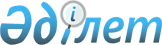 О внесении изменений в единую Товарную номенклатуру внешнеэкономической деятельности Таможенного союза в отношении лесозаготовительной техники, с момента выпуска которой прошло более трех лет
					
			Утративший силу
			
			
		
					Решение Комиссии таможенного союза от 8 декабря 2010 года № 489. Утратило силу решением Комиссии таможенного союза от 9 декабря 2011 года № 859

      Сноска. Утратило силу решением Комиссии таможенного союза от  09.12.2011 № 859 (вступает в силу с 01.01.2012).      Внести в единую Товарную номенклатуру внешнеэкономической деятельности Таможенного союза (приложение 1 к Решению Комиссии Таможенного союза от 27 ноября 2009 г. № 130) следующие изменения:



      1. Исключить из единой Товарной номенклатуры внешнеэкономической деятельности Таможенного союза подсубпозиции согласно Приложению № 1.



      2. Включить в единую Товарную номенклатуру внешнеэкономической деятельности Таможенного союза подсубпозиции согласно Приложению № 2.



      3. Установить ставки ввозных таможенных пошлин Единого таможенного тарифа Таможенного союза согласно Приложению № 3.



      4. Дополнить группу 84 единой Товарной номенклатуры внешнеэкономической деятельности Таможенного союзадополнительным примечанием Таможенного союза № 3 «В подсубпозициях 8427 20 190 1, 8427 90 000 1 и 8436 80 100 1 дата изготовления определяется на основании технической документации изготовителя техники (технический паспорт, инструкция по эксплуатации) и таблички изготовителя, которая закрепляется на заметном, легкодоступном месте техники и не подлежит замене в процессе эксплуатации. Если в технической документации изготовителя и табличке изготовителя содержится противоречивая информация о дате изготовления либо отсутствует информация изготовителя техники о дате изготовления, то считать эту технику техникой, с момента выпуска которой прошло более 3 лет.



      Если в информации изготовителя указан только год изготовления, то датой изготовления техники считать 1 июля года изготовления; если указан месяц и год изготовления датой изготовления считать 15 число месяца, указанного в информации изготовителя».Члены Комиссии Таможенного союза:

Приложение 1      

к Решению Комиссии    

Таможенного союза    

от 8 декабря 2010 г. № 489 

ПОДСУБПОЗИЦИИ,

исключаемые из единой Товарной номенклатуры

внешнеэкономической деятельности Таможенного союза      8427 20 190 0  --- прочие                                   шт

      8427 90 000 0  - погрузчики прочие                          шт

      8436 80 100 0 -- машины и оборудование для лесного          шт

                       хозяйства

Приложение 2      

к Решению Комиссии    

Таможенного союза    

от 8 декабря 2010 г. № 489 

ПОДСУБПОЗИЦИИ,

включаемые в единую Товарную номенклатуру

внешнеэкономической деятельности Таможенного союза      8427 20 190   --- прочие:

                    ---- погрузчики лесоматериалов фронтальные

                         (челюстные, грейферные) и манипуляторного

                         типа:

      8427 20 190 1 с момента выпуска которых прошло              шт

                    более 3 лет

      8427 20 190 2 ----- прочие                                  шт

      8427 20 190 9 ---- прочие                                   шт

      8427 90 000   - погрузчики прочие:

                    -- погрузчики лесоматериалов

                       манипуляторного типа:

      8427 90 000 1 --- с момента выпуска которых прошло          шт

                        более 3 лет

      8427 90 000 2 --- прочие                                    шт

      8427 90 000 9 -- прочие                                     шт

      8436 80 100   -- машины и оборудование для лесного

                       хозяйства:

                    --- машины валочные, валочно-пакетирующие,

                        многооперационные:

      8436 80 100 1 ---- с момента выпуска которых прошло         шт

                         более 3 лет

      8436 80 100 2 ---- прочие                                   шт

      8436 80 100 9 --- прочие                                    шт

Приложение 3      

к Решению Комиссии    

Таможенного союза    

от 8 декабря 2010 г. № 489 

С Т А В К И

ввозной таможенной пошлины      8427 20 190 1 ----- с момента выпуска которых прошло          5

                         более 3 лет

      8427 20 190 2 ----- прочие                                    5

      8427 20 190 9 ---- прочие                                     5

      8427 90 000 1 --- с момента выпуска которых прошло            0

                        более 3 лет

      8427 90 000 2 --- прочие                                      0

      8427 90 000 9 -- прочие                                       0

      8436 80 100 1 ---- с момента выпуска которых прошло           0

                         более 3 лет

      8436 80 100 2 ---- прочие                                     0

      8436 80 100 9 --- прочие                                      0
					© 2012. РГП на ПХВ «Институт законодательства и правовой информации Республики Казахстан» Министерства юстиции Республики Казахстан
				От Республики

БеларусьОт Республики

КазахстанОт Российской

ФедерацииА. КобяковУ. ШукеевИ. ШуваловКод ТН ВЭД ТСНаименование позицииДоп. ед. изм.Код ТН ВЭДНаименование позицииДоп. ед. изм.Код ТН ВЭДНаименование позицииСтавка ввозной

таможенной

пошлины (в

процентах от

таможенной

стоимости либо

в евро, либо в

долларах США)